ПРОГРАММА КАНДИДАТА В ДЕПУТАТЫ ЗЕЛЬВЕНСКОГО РАЙОННОГО СОВЕТА ДЕПУТАТОВ ПО ЖЕЛЕЗНОДОРОЖНОМУ  ИЗБИРАТЕЛЬНОМУ ОКРУГУ № 18(городской поселок Зельва в границах улиц: Вишневая, Гагарина (дома №№ 9, 10, 11), Долгополичская, Железнодорожная, Зои Космодемьянской, Михайлова, Мостовская, переулки: Зои Космодемьянской, Михайлова, 1-й Мостовский, 2-й Мостовский) КОПОТЯ СЕРГЕЯ МИХАЙЛОВИЧАУважаемые избиратели!Главным приоритетом для меня будет внимательное отношение к людям, их нуждам и запросам, своевременная и действенная реакция на их обращения. Искренне считаю, что депутат в своей работе должен опираться на позицию избирателей, решать проблемы избирательного округа.Поэтому я буду ставить и решать конкретные задачи:- оказание реальной помощи в решении социально-бытовых   проблем избирателей;- регулярно встречаться со своими избирателями, изучать их запросы, нужды и стараться оказывать содействие в их разрешении;- особое внимание пожилым людям, повышение качества жизни  инвалидов и пенсионеров, гарантированное бесплатное их  медицинское обследование и обслуживание;- обеспечение общественного спокойствия и безопасности как нормы жизни;- внимание к вопросам развития культуры и спорта;-регулярное информирование о работе органов местного самоуправления через проведение сходов граждан, встреч с избирателями;- активно работать с предложениями избирателей, содействовать развитию социальной инфраструктуры и благоустройства микрорайона;- содействовать в проведении реконструкции и благоустройства улицы Зои Космодемьянской;- оказывать помощь средней школе №3 г.п. Зельва в разрешении возникающих вопросов;- выполнить реконструкцию линии электропередачи в г.п.Зельва с электроосвещением пешеходной дорожки к Комплексу Боевой Славы и территории городского пляжа;- улучшение качества электроснабжения жителей г.п.Зельва и района.Убежден, что вместе  мы сделаем всё, чтобы наша родная Зельвеншина продолжала динамично развиваться и процветать на благо человека.Будущее делаем Мы, и Нам решать каким оно будет!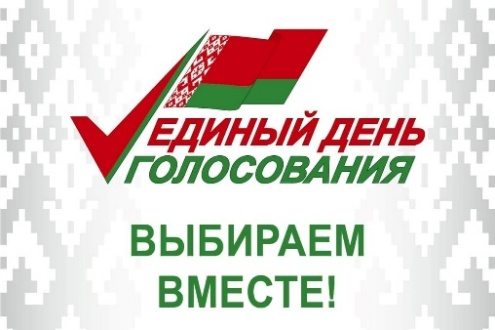 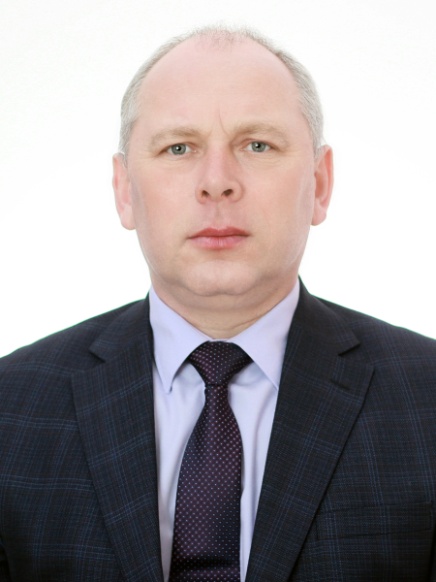 Копоть Сергей Михайлович, 26 октября 1973 года рождения, начальник Зельвенского района электрических сетей филиала Волковысские электрические сети Гродненского республиканского унитарного предприятия электроэнергетики «Гродноэнерго», проживает в г.п. Зельва, беспартийный, выдвинут сбором подписей избирателей.